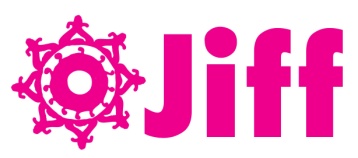 Jaipur International Film FestivalChamber Bhawan, Ground Floor, Rajasthan Chamber of Commerce and Industry-RCCIM I Road, Near Ajmeri Gate, Jaipur – 302 001 Rajasthan, INDIAwww.jiffindia.org      +91-141-6500601	jiffindia@gmail.com     info@jiffindia.org............................................................................................................................................Press release (January 25, 2014)फिल्म देखने के शौकीनों के लिये आज की सबसे बडी खबरऑस्कर या जिफ - देखिये बेमिसाल 13 देशों की 13 फिल्मेंकल हो ना हो, आज ही तय कर लो, दर्शक चुनेंगे बेस्ट फिल्मदर्शको की रिपोर्ट भेजी जायेगी ऑस्कर कमेटी और फिल्म निर्माता-निर्देशकों कोजयपुर 25 जनवरी:  विश्व की किसी भी श्रेष्ठ चयन प्रक्रिया को जानना और उससे रु-ब-रु होना...उफ ये कहां सम्भव हो सकता है. ये हो सकता है पिंक सिटी जयपुर में. यदि आप फिल्म मेकर हैं, आप फिल्म प्रेमी है, आप साहित्य से जुडे हैं, आप कला और सृजन में रुचि रखते हैं, हर कोई जो फिल्में देखने का शौकीन है तो बस तैयार हो जाईये इस साल जिफ 2014 में 13 देशों से चयनित 13 उम्दा फिल्मों का प्रदर्शन होने जा रहा है. ये सभी 13 फिल्में ऑस्कर 2014 में बतौर ऑफिसियल एंट्री अलग अलग देशों से भेजी गई है. आप देख सकेंगे कैसे अलग-अलग देशों का सिनेमा ऑस्कर तक पहुंचता है. किस फिल्म को अवार्ड मिलता है. इन फिल्मों को देखने का मौका तो आपको मिलेगा ही बल्कि उनमें से बेस्ट फिल्म को चुनने का मौका भी आपको दिया जायेगा.
वो इस तरह की जब आप फिल्म देखने हाल में प्रवेश करेंगे उस समय जिफ टीम आपको उस फिल्म के रेटिंग कार्ड देगी जिस पर आपको अपनी राय देनी होगी.
जिस भी फिल्म को सबसे ज्यादा रेटिंग मिलेगी उसको ऑडियंस च्वाइस् अवार्ड दिया जायेगा.और ये ही नहीं ये रिपोर्ट् ऑस्कर आयोजन समिति और सम्बन्धित फिल्म निर्माता-निर्देशक को भी भेजी जायेगी. यानि आपका नाम वर्ल्ड लेवल पर.
ये 13 फिल्में है जिनमें दर्शक बेस्ट फिल्म का चुनाव करेंगे- El Limpiador (The Cleaner) (Peru), Halima's Path (Croatia), The Great Passage (Japan), Muj Pes Killer(My Dog Killer) (Slovakia), Mother, I Love You (Latvia), Class Enemy (Slovania), Agon (Albania), Porcelain Horse (Ecuador), Zinda Bhaag (Pakistan), Sang Kiai (Indonesia), 15 Years and One Day (Spain), Soongava: Dance of the Orchids (Nepal), Horses of God (Morocco)फिल्मों की सूची  कहानी के साथ मय फिल्म पोस्टर सल्गंन है. सूची को जिफ की वेबसाईट www.jiffindia.org पर भी देखा जा सकता हैं.इन फिल्मों का प्रदर्शन 2-5 फरवरी तक गोलछा (टिवोली) सिनेमा में होगा जबकि “जिन्दा भाग” फिल्म का प्रर्दशन1 फरवरी को शाम 6 बजे से राजमन्दिर में होगा. आपकाप्रसून सिन्हाप्रवक्ता-जयपुर अन्तर्राष्ट्रीय फिल्म समारोह-जिफ        Off: +91-141-6500601